Coupon - réponse OBLIGATOIRE pour participer au stage,à renvoyer AVANT LE VENDREDI 21 FEVRIER 2020,de préférence par mail (etd@badminton35.fr ), ou par courrier, à l’adresse suivante :Comité 35 Badminton
Maison des Sports
13 bis avenue de Cucillé
35065 RENNES CedexJe soussigné, ____________________________________________________ (tuteur légal du licencié mineur) autorise mon enfant ___________________________________________________ (prénom et nom de l’enfant) à participer au Stage Avenir N°2, organisé au Complexe Sportif Henri Brouillard situé rue de Louvain 35580 PONT-REAN le Mercredi 26 Février 2020 de 10h à 16h (prévoir pique-nique, goûter offert par le Comité)Je m’engage à le déposer au gymnase en présence de l’entraîneur et à venir le chercher aux horaires indiqués sur l’invitation. Date de naissance de l’enfant : ______/______/____________N° de licence FFBaD : ____________________ Club : ___________________      N° de téléphone à joindre en cas d’urgence : ______/______/______/______/______ E-mail : ____________________________________@____________________________________Signature datée et précédée
de la mention « lu et approuvé »Sportivement,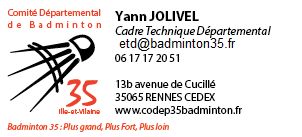 